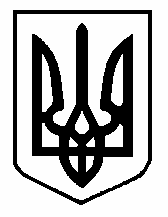 УКРАЇНАНАКАЗПО ГАННІВСЬКІЙ ЗАГАЛЬНООСВІТНІЙ ШКОЛІ І-ІІІ СТУПЕНІВПЕТРІВСЬКОЇ РАЙОННОЇ РАДИ КІРОВОГРАДСЬКОЇ ОБЛАСТІвід 29 грудня  2018  року                                                                                            № 307с.ГаннівкаПро організацію навчально-виховного процесу в 5 класіВідповідно до плану роботи школи та з метою вивчення процесу адаптації п’ятикласників до навчання в середній ланці адміністрацією Ганнівської загальноосвітньої школи І-ІІІ ступенів, Володимирівської загальноосвітньої школи І-ІІ ступенів, філії Ганнівської загальноосвітньої школи І-ІІІ ступенів, Іскрівської загальноосвітньої школи І-ІІІ ступенів, філії Ганнівської загальноосвітньої школи І-ІІІ ступенів листопаді та грудні 2018 року було здійснено перевірку організації навчально-виховного процесу в 5 класі.Результати вивчення викладені в довідках (додаток 1, 2, 3).На підставі вищевикладеногоНАКАЗУЮ:Вважати стан організації навчально-виховного процесу в 5 класі Ганнівської загальноосвітньої школи І-ІІІ ступенів, Володимирівської загальноосвітньої школи І-ІІ ступенів, філії Ганнівської загальноосвітньої школи І-ІІІ ступенів, Іскрівської загальноосвітньої школи І-ІІІ ступенів, філії Ганнівської загальноосвітньої школи І-ІІІ ступенів задовільним.Вчителям-предметникам, що викладають в 5 класі, на уроках створювати сприятливий психологічний мікроклімат для розкриття індивідуальності кожного 5-класника.Класним керівникам: ГАЛІБІ О.А., ДУДНИК Н.В., БАРАНЬКО Т.В.:продовжити практику тісної взаємодії з батьківською громадськістю;  продовжити практику проведення батьківських зборів із запрошенням на них вчителів-предметників.Контроль за виконанням даного наказу покласти на заступника директора з навчально-виховної роботи Ганнівської загальноосвітньої школи І-ІІІ ступенів ГРИШАЄВУ О.В., завідувача Володимирівської загальноосвітньої школи І-ІІ ступенів, філії Ганнівської загальноосвітньої школи І-ІІІ ступенів МІЩЕНКО М. І., на завідувача Іскрівської загальноосвітньої школи І-ІІІ ступенів, філії Ганнівської загальноосвітньої школи І-ІІІ ступенів ЯНИШИНА В.М. Директор школи                                                                                          О.КанівецьЗ наказом ознайомлені:                                                                         О.ГришаєваО.ГалібаВ.ЯнишинМ.МіщенкоН.ДудникТ.БаранькоДодаток 1до наказу директора школивід 29.12.2018 року № 307Довідкапро організацію навчально-виховного процесу в 5 класіГаннівської загальноосвітньої школи І-ІІІ ступенівВідповідно до плану роботи школи та з метою вивчення процесу адаптації п’ятикласників до навчання в середній ланці адміністрацією школи було здійснено перевірку організації навчально-виховного процесу в 5 класі.Організація навчання в 5 класі здійснюється за навчальними планами закладів загальної середньої освіти з навчанням українською мовою (таблиця 1 до Типової освітньої програми, затвердженої наказом Міністерства освіти і науки України від 20.04.2018 № 405).З метою забезпечення педагогічної наступності у 5-му класі вчителі-предметники та класний керівник готувалися заздалегідь: вони відвідували уроки, виховні заходи учнів-четверокласників, звертаючи при цьому увагу на особливості спілкування дітей, атмосферу уроку, рівень підготовленості та самостійності учнів. На початку навчального року для 5-класників було створено оптимальний розклад занять, що враховує співвідношення навчального навантаження протягом тижня, а також правильне чергування протягом дня і тижня предметів природничо-математичного і гуманітарного циклів з уроками музики, образотворчого мистецтва, трудового навчання, основ здоров'я та фізичної культури. Крім того, при складанні розкладу уроків було враховано динаміку розумової працездатності учнів протягом дня та тижня.Об’єктами аналізу стали відвідані уроки в 5 класі. Під час відвідування уроків увага приділялася темпу уроку, формам та методам взаємодії вчителів з учнями, обсягу домашніх завдань.Відвідані уроки в 5 класі свідчать про те, що вчителі-предметники не допускають випадків формального словесного оцінювання письмових робіт, записів оцінних суджень, випадків психотравмуючих ситуацій, враховують особисті  якості і досягнення кожного учня.З метою профілактики стомлюваності, порушення статури, зору учнів більшістю вчителів на уроках проводилися фізкультхвилинки та гімнастика для очей.Ґрунтовну роботу з батьками 5-класників проведено класним керівником Галібою О.А.: налагоджено тісні зв’язки з батьками учнів; підготовлено та розміщено наочний матеріал з питань адаптації учнів до навчання в основній школі; підготовлено поради батькам щодо створення умов для успішної адаптації дітей; створено сприятливий психологічний мікроклімат в класному колективі учнів, що сприяло появі у більшості дітей на кінець жовтня так званого «почуття дорослості»; здійснено грамотне розсаджування дітей у класі з урахуванням їх індивідуальних особливостей, психологічної сумісності, здоров'я, побажань батьків.ПРОПОНУЮ:Вважати стан організації навально-виховного процесу в 5 класі задовільним.Вчителям-предметникам, що викладають в 5 класі, на уроках створювати сприятливий психологічний мікроклімат для  розкриття індивідуальності кожного 5-класника.Класному керівнику Галібі О.А.:продовжити практику тісної взаємодії з батьківською громадськістю; продовжити практику проведення батьківських зборів із запрошенням на них вчителів-предметників.Грудень  2018 року                                         ЗДНВР  О.ГришаєваДодаток 2до наказу директора школивід 29.12.2018 року № 307Довідкапро контроль за організацією навчально-виховного процесу в 5 класіВолодимирівської загальноосвітньої школи І-ІІ ступенів, філії Ганнівської загальноосвітньої школи І-ІІІ ступенівВідповідно до річного плану школи, упродовж  вересня - жовтня цього року був проведений тематичний контроль з проблем адаптації учнів 5-го класу до нових умов навчання у середній школі. Метою контролю було об'єднання зусиль усіх суб'єктів навчально-виховного процесу, зацікавлених в успішному навчанні й повноцінному розвитку дітей і підлітків школи, щоб намітити цілісну програму індивідуального супроводу та надати рекомендації щодо роботи індивідуально з кожною дитиною та класом у цілому.Було проведено психологічне дослідження серед учнів 5-го класу з метою вивчення адаптації.  Обстеженню підлягали 9 учнів  5 класу (класний керівник – Дудник Н.В.). Перехід учня з початкової школи другого ступеня супроводжується низкою специфічних проблем, що потребують особливої уваги. Складність цього періоду зумовлена, насамперед, сукупністю психофізіологічних та особистісних змін, які відбуваються у внутрішньому світі дітей на межі 3-4 і 5-х класів. До того ж, нові умови навчання в середній школі пред’являють більш високі вимоги до інтелектуального розвитку учня, підвищують темпи навчальної діяльності. Усе це викликає напруження психіки дитини і може призвести до перевтоми, високого рівня тривожності, труднощів у соціально-психологічній адаптації. Саме для  попередження можливих негативних явищ на даному етапі розвитку особистості школяра, виявлення труднощів адаптації практичним психологом школи Троценко А.Е. проведено спеціальне психологічне дослідження.Мета дослідження – виявлення потенційної «групи ризику», тобто дітей, чиє подальше навчання та виховання пов’язані із суттєвими труднощами (діти з емоційними розладами, порушеннями поведінки, зниженням рівня навчальних досягнень).Завдання дослідження – дослідити такі адаптаційні процеси:процес міжособистісної взаємоадаптації між окремими членами класного колективу, між колективом і кожним учителем;процес реадаптації раніше сформованих і переадаптації актуалізованих міжособистісних контактів учнів у змінених, оновлених обставинах навчання;внутрішні процеси самопристосування учнів у змінених умовах шкільного життя.Для досягнення поставленої мети була розроблена програма дослідження, яка складалася із:Діагностики шкільної тривожності (методика Філіпса).Визначення мікроклімату у класному колективі (Соціометрія Дж.Морено)Опитувальника “Автономність – залежність особистості у навчальній діяльності” (Г. Пригніна)   Серед причин невстигання в шкільному навчанні вагому роль посідає емоційний компонент, а саме рівень шкільної тривожності дитини. В цьому, напрямку необхідно з'ясувати, як дитина ставиться до оцінок; який отримує зворотній зв'язок від батьків і учителів; яка сфера діяльності дає можливість компенсувати неуспіх у навчанні; яка система міжособистісних стосунків дитини; яка допомога надається дитині зі сторони батьків; яке ставлення в дитини до цього. Тривожним, невпевненим у собі дітям часто притаманні підвищена емоційність, збудливість. Повсякденні шкільні ситуації вони сприймають як джерело загрози. Треба визначити, коли дитина спокійніше й краще відповідає — з місця чи біля дошки. Учням пропонувалися різні ситуації з шкільного і домашнього життя які вони мали  оцінити за 4-х бальною шкалою. За даною методикою Філіпса було продіагностовано 9 учнів 5-го класу. Результат діагностики тривожних синдромів:Загальна тривожність у школі – 22,2% (підвищений рівень); Переживання соціального стресу – 22,2%(підвищений рівень);Фрустрація потреби у досягненні – 33,3% (підвищений рівень);Страх самовираження – 44,4% (підвищений рівень); 22,2% (високий рівень);Страх ситуації перевірки знань – 33,3% (підвищений рівень);Страх невідповідності очікуванням оточення – 33,3% (підвищений рівень); 22,2%(високий рівень);Низька фізіологічна опірність стресові – 22,2%(підвищений рівень); 11,1% (високий рівень);Проблеми і страхи у стосунках з учителями – 44,4% (підвищений рівень); 11,1%(високий рівень);Загальний рівень тривожності по всьому тесту – 22,2% (підвищений рівень); 11,1% (високий рівень).Для визначення мікроклімату у класному колективі була використана соціометрія Дж.Морено.Мета проведення даної соціометричної процедури:а) вимірювання ступеня згуртованості або роз’єднаності в групі;б) виявлення «соціометричних позицій», тобто співвідносного авторитету членів групи за ознаками симпатії або антипатії, де на крайніх полюсах виявляються «лідер» групи і «знехтуваний»;в) виявлення внутрішньогрупових підсистем, згуртованих утворень, на чолі яких можуть бути свої неформальні лідери.Було виявлено ділових (2 учня), емоційних (2 учня)  та негативних лідерів (2 учня) у класі, а також «відторгнутих» (1 учень). Мікрогруп у класі дві, поза мікрогрупою – 1 учень. Виявлено 1 міжособистісний конфлікт.В класі рекомендовано провести корекційну роботу по згуртуванню учнів (тренінги, вправи, бесіди), а також слід провести бесіду з учнями, між якими виявлено міжособистісний конфлікт.Методика Г.С.Пригіна діагностує два основних стилі навчальної діяльності: "автономний” і "залежний", а також виділяє третю групу учнів - "невизначених".   За проведеними дослідженнями у класі: 44,4% (4 уч.) - «автономні» (виявляють у навчальній діяльності такі якості, як: наполегливість, цілеспрямованість, розвинутий самоконтроль, впевненість у собі, схильність до самостійного виконання роботи та інше).11,1% (1 уч.)- залежні" (навчальна діяльність зв'язана в основному з опорою на вказівки з боку педагога, з орієнтацією на поради, підказки).44,4% (4 уч.)—«невизначені»  група учнів, у яких приблизно в однаковій мірі виражені особливості, властиві як першому, так і другому стилю).    З  метою  прогнозування  результативності  навчально – виховної роботи з школярами  на початку 2018/2019 н.р. вивчались  «стартові» можливості учнів 5-го класу.   Методи вивчення: проведення  діагностичних контрольних робіт, бесіди з учителями, що викладають у 5 класі , відвідування уроків.       Під час відвідування уроків була оцінена робота вчителів-предметників з погляду їхньої психолого-педагогічної майстерності. Майже на всіх уроках спостерігається сприятлива психологічна атмосфера, доброзичливе ставлення поєднується з вимогливістю вчителів до учнів. Учителі проводять уроки, враховуючи, індивідуальні особливості учнів, стимулюють ініціативу, самостійність учнів, достатньо ознайомлені  із навчальними програмами  початкової школи.  Більшість уроків на початку навчального року будувались на повторенні. Навчальне навантаження та обсяг домашніх завдань були незначними. Готуючи завдання,  учителі  враховували  інтереси учнів , розвивали  творчі здібності. Серед дітей спостерігається бажання вчитися добре, щоб радувати вчителів , батьків. Але, зіткнувшись з першими труднощами,  деякі з них не бажають примусити себе постійно займатися навчанням.  Крім того,  частина учнів не вміють концентрувати увагу,  мають недостатню  пам'ять і тому забувають матеріал попереднього уроку. Деякі учні класу переоцінюють свої можливості, мають задовільну поведінку, створюють конфліктні ситуації в класі.  Тому  потрібен постійний контроль за поведінкою учнів як на уроках, так і на перервах, їх уважністю під час сприймання навчального матеріалу. За результатами дослідження надані рекомендації класному керівникові, батькам щодо індивідуального підходу до кожної дитини.РЕКОМЕНДАЦІЇ:1. Шкільному психологу школи  Троценко А.Е.:Провести  консультаційну роботу з класним керівником Дудник Н.В., щодо дітей які мають високий рівень шкільної тривожності.До кінця місяцяПеріодично проводити психологічний супровід учнів 5-го класу (корекційно-розвивальні заняття, які б згуртовували класний  колектив ).Упродовж навчального рокуПроводити постійно консультаційну роботу з дітьми, які мають високий рівень тривожності.Упродовж навчального рокуПроводити роботу з дітьми з підвищеною самооціночною та міжособистісною тривожністю.Упродовж навчального рокуВзяти участь у  батьківських  зборах на тему: «Адаптація дітей 5–го класу  до навчання в середній  школі».Грудень 2018 року2. Класному  керівнику 5-го  класу Дудник Н.В.:Приділяти більше уваги учням з низьким соціометричним статусом. Частіше хвалити, доручати виконання завдань у класі, виявляти довіру, залучати їх до активної участі в різних заходах.Упродовж навчального рокуПроводити тематичні  класнігодини для покращеннянеформальнихвідносинміждітьми з використаннямактивних форм роботиУпродовж навчального рокуПровести індивідуальні бесіди з батьками учнів з низьким
соціометричним статусом і дати рекомендації для спільної роботи з
виховання.Упродовж навчального рокуТримати на  постійному  контролі поведінку учнів на уроках і в позаурочний час.Упродовж навчального рокуУчителям-предметникам, які викладають у 5-му класі:3.1. Користуватися рекомендаціями психолога;Упродовж навчального року3.2. Постійно працювати з учнями над формуванням у них  глибоких і міцних знань, використовуючи різноманітні форми і методи навчання, інтерактивні методи, постійно звертати увагу на підвищення інтересу учнів до навчання.Упродовж навчального року3.3. Здійснювати індивідуальний та диференційований підхід до учнів, спеціальні завдання для сильних та слабших учнівУпродовж навчального року3.4. Систематизувати типові утруднення учнів з предметів, постійно працювати над ними на уроках.           Упродовж навчального рокуЗаступник завідувача філії з навчально-виховної роботи Погорєла Т.М. 2018 рікДодаток 3до наказу директора школивід 29.12.2018 року № 307Довідка про адаптацію учнів 5 класуІскрівської загальноосвітньої школи І-ІІІ ступенів, філії Ганнівської загальноосвітньої школи І-ІІІ ступенів Згідно з річним планом роботи школи, планом внутрішкільного контролю, з метою виявлення об’єктивної картини про результати успіхів і прорахувань у початкових класах та запобігання неуспішності у подальшому навчанні, формування належної самооцінки учнів, визначення напрямків спільної роботи вчителів-предметників, дотримання принципу наступності освітніх вимог протягом вересня - листопада адміністрацією школи вивчався процес адаптації учнів 5 класу  в умовах впровадження нового Державного стандарту  базової та повної загальної середньої освіти.  Були проведені контрольні зрізи  знань, анкетування учнів, батьків, проведено порівняльний аналіз оцінки знань учнів за минулийй рік і І семестр поточного року У 5 класі навчається 5 хлопці та 5 дівчат, більшість з яких є дуже активними та розумними дітьми. Але ж початок навчання учнів в основній школі є серйозним випробуванням для всіх учасників навчального процесу: дітей, педагогів, батьків. Труднощі, з якими стикаються учні 5 класу, пов’язані, насамперед, з переходом на предметне навчання. Адже звичні вимоги одного вчителя змінилися великою кількістю вимог різних вчителів – предметників, зросло учбове навантаження, застосовуються нові форми та методи навчання. Усе це впливає на успішність учнів, яка залежить як від їхніх індивідуальних особливостей та рівня готовності, так і від ефективності реалізації принципу наступності та перспективності між початковою і основною ланками освіти. На поведінку та рівень знань учнів 5 класу впливають психічні та фізіологічні особливості. Дивлячись на рівень знань дітей  можна сказати, що  учні з легкістю  переступили поріг 5 класу. У цей період кожній дитині вкрай важливо бути визнаною друзями та колективом .     Дані  акет свідчать що дітям подобається навчатися в 5 класі. звикли до вчителів, для них цікаві майже всі предмети. Деякі трудноші відчувають учні з математики(4 учні), української мови (6 учнів) англійської мови (5 учнів) Протягом І семестру учні 5 класу брали участь у олімпіадах, конкурсах і змаганнях різного рівня, мали перемоги (Міжнародний мовно-літературний конкурс ім.. П. Яцика ІІ місце Терещенко Крістіна, Всеукраїнська предметна олімпіада з математики І місце Терещенко Крістіна.) у Міжнародних конкурсах «Колосок», «Бобер», «Олімпус», «Геліантус» та ін.. Ставлення батьків до школи і вчителів позитивне.Варто відзначити ставлення батьків до проблем та потреб шкільного життя їх дітей. Досить толерантно батьки реагують на критику  поведінки їх дітей, прагнуть збагнути та усунути причини, що викликають подібну ситуацію. Систематично у телефонному режимі відбувається спілкування батьків з класним керівником, наслідком якого є корегування поведінки учнів та їх ставлення до навчання. Майже всі батьки  контролюють підготовку  дітей до уроків.На підставі отриманих  результів рекомендується:Вчителям початкових класів та вчителям - предметникам, які викладають у 5 класі  зауважити на недоліки у роботі щодо об’єктивності виставлення оцінок.Вчителям- предметникам, які викладають у 5 класі: Забезпечити належний методичний рівень викладання, застосовуючи ефективні форми та методи для розвитку творчих здібностей школярів ( проблеми, ситуації, проблемно – наслідковий метод, формування в учнів прагнення до самостійного пошуку розв’язання проблем);Систематизувати роботу із підвищення рівня навчальних досягнень учнів;Звернути і взяти до уваги вікові особливості учнів 5 класу, їхніх потреб та інтересів;Систематично формувати загально -  навчальні уміння й навички. Звернути увагу на розбіжність програм початкової та середньої школи та усунути дані прогалини.Дотримуватися демократичного стилю спілкування з учнями.Заступник завідувача                             Н.Бондарєва2017/2018 І семестрВисокий33Достатній53Середній44Початковий00ПредметПисалиПСДВУКР.Мова101523математика103232Осн.зд100433Англ.мова100433Трудове  навчання10046історія100442інформатика100442